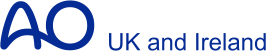 Trauma Research Prize 2022AOUK & IMarlborough House, York Business Park, Nether Poppleton, York, YO26 6RWPhone:+44 1904 787767 aouki1@btconnect.com.  Registered Charity Number:  1190596